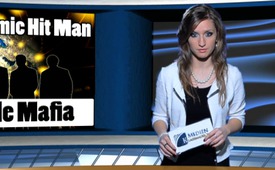 Ehemaliger Economic Hit Man enthüllt globale Mafia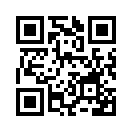 Was auf der Weltbühne oft verwirrend und nach zufälliger Entwicklung aussieht, erweist sich bei genauerem Hinsehen als gut durchdachter Plan. John Perkins, ein ehemaliger Economic Hit Man  – zu Deutsch „Wirtschaftlicher Auftragskiller“ – beschreibt seinen Ex-Job wie folgt: EHM sind hochbezahlte Experten, die Länder auf der ganzen Welt um Billionen betrügen.Was auf der Weltbühne oft verwirrend und nach zufälliger Entwicklung aussieht, erweist sich bei genauerem Hinsehen als gut durchdachter Plan. John Perkins, ein ehemaliger Economic Hit Man – zu Deutsch „Wirtschaftlicher Auftragskiller“ – beschreibt seinen Ex-Job wie folgt: EHM sind hochbezahlte Experten, die Länder auf der ganzen Welt um Billionen betrügen. Sie schleusen Geld von der Weltbank, der US Agency for International Development und anderen ausländischen „Hilfsorganisationen“ auf die Konten großer Konzerne. Die Mittel der EHM sind betrügerische Finanzanalysen, Wahlmanipulation, Bestechung, Erpressung, Sex und Mord. Durch z.B. überdimensionale Projekte können Länder ihre Kredite nicht mehr bezahlen, geben dafür ihre Rohstoffe zum Spottpreis ab und handeln politisch im Sinne der Gläubiger. Haben diese EHM keinen Erfolg, folgen im zweiten Schritt die „Schakale“, Auftragskiller, welche unkooperative Präsidenten stürzen, ermorden oder Revolutionen anzetteln. Wenn auch diese versagen, käme im dritten Schritt das Militär an die Reihe. Auf diese Weise werden alle Länder – eins nach dem anderen – unter westliche Kontrolle gebracht. Derartige Unterwanderung geschieht umfassend in der Industrie, der Politik, der Wissenschaft – im Großen wie im Kleinen. Wie viel Elend ist durch solche hinterhältigen Machenschaften schon über die Menschen gekommen. Jetzt ist die Zeit, in der wir entschieden über diese perfiden Tricks der globalen Mafia aufklären, auf dass jeder klar Freund und Feind unterscheiden kann.von ag.Quellen:Kent-Depesche „mehr wissen-besser leben“ Juli 2009
John Perkins: „Bekenntnisse eines Economic Hit Man“, Goldmann, München 2007Das könnte Sie auch interessieren:---Kla.TV – Die anderen Nachrichten ... frei – unabhängig – unzensiert ...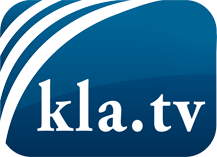 was die Medien nicht verschweigen sollten ...wenig Gehörtes vom Volk, für das Volk ...tägliche News ab 19:45 Uhr auf www.kla.tvDranbleiben lohnt sich!Kostenloses Abonnement mit wöchentlichen News per E-Mail erhalten Sie unter: www.kla.tv/aboSicherheitshinweis:Gegenstimmen werden leider immer weiter zensiert und unterdrückt. Solange wir nicht gemäß den Interessen und Ideologien der Systempresse berichten, müssen wir jederzeit damit rechnen, dass Vorwände gesucht werden, um Kla.TV zu sperren oder zu schaden.Vernetzen Sie sich darum heute noch internetunabhängig!
Klicken Sie hier: www.kla.tv/vernetzungLizenz:    Creative Commons-Lizenz mit Namensnennung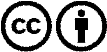 Verbreitung und Wiederaufbereitung ist mit Namensnennung erwünscht! Das Material darf jedoch nicht aus dem Kontext gerissen präsentiert werden. Mit öffentlichen Geldern (GEZ, Serafe, GIS, ...) finanzierte Institutionen ist die Verwendung ohne Rückfrage untersagt. Verstöße können strafrechtlich verfolgt werden.